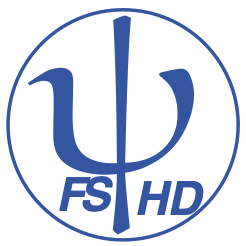 Protokoll zur ONLINE Fachschafts-Vollversammlungder Studienfachschaft Psychologieam 31.05.2021Sitzungsleitung:  AaronProtokoll: Antonia E.Anwesend: Aaron, Annalena, Antonia E., Carlotta, Emily B., Franzi S., Karolin, Kim, Marie, Miriam, Nina, Nora, RiekeGäste: -Tagesordnung TOP 1 Begrüßung und Eröffnung der SitzungDie Sitzungsleitung begrüßt alle Anwesenden und erklärt damit die heutige Sitzung der Fachschafts-Vollversammlung um 18:03 Uhr für eröffnet.TOP 2 Feststellung der Anwesenden & Feststellung der BeschlussfähigkeitDie Sitzungsleitung bittet alle Anwesenden reihum ihre Namen für das Protokoll zu nennen. Es sind 13 stimmberechtigte Vertreter der Studienfachschaft Psychologie anwesend.Damit ist die Mindestzahl von 8 stimmberechtigten Vertretern aus der Studienfachschaft Psychologie erfüllt und die Fachschafts-Vollversammlung ist gemäß der Satzung beschlussfähig.TOP 3 Annahme des Protokolls der letzten SitzungDie Sitzungsleitung fragt die Anwesenden, ob es Anträge oder Änderungsvorschläge an dem Protokoll der letzten Sitzung der Fachschafts-Vollversammlung vom 17.05.21 gibt. Das Protokoll wird angenommen mit 10 Annahmen und 3 Enthaltungen. TOP 4 Festlegung der TagesordnungDie Sitzungsleitung bittet alle Anwesenden um Beiträge zur Tagesordnung. Die folgenden Punkte werden auf die Tagesordnung genommen:Psyfako-VideoStuRaErasmus-MoodleFachrat-BerichtSlackFinanzierung KopiergeräteTOP 5 Psyfako-VideoTOP 6 StuRaTOP 7 Erasmus-MoodleTOP 8 FachratssitzungTOP 9 SlackTOP 10 Finanzierung KopiergeräteTOP 11 Bestimmung der Sitzungsleitung für die nächste FS-VollversammlungDa keine weiteren Tagesordnungspunkte vorliegen, erklärt die Sitzungsleitung die Fachschafts-Vollversammlung um 19:21 Uhr für beendet.Die nächste Fachschafts-Sitzung wird am 07.06.21 um 18:00 Uhr per StuRa-Konf stattfinden.Sitzungsleitung: Emily B.Protokoll: KimAnliegenUpdate: Bewerbungsvorbereitung Psyfako-AusrichtungUpdate: Bewerbungsvorbereitung Psyfako-AusrichtungVideodreh und Song gemeinsam mit SRH für Psyfako-Ausrichtung Sommer 2022 Wahlen stehen am Wochenende anStimmung und Aussichten sind gut Zuständige: Aki, Jakob, Aaron sind nächstes Jahr gar nicht mehr dabei, neue Leute werden für die Planung gesucht Potenzielle Aufgabe für Fachschaftsrat? Es folgt ein Bericht nächste WocheVideodreh und Song gemeinsam mit SRH für Psyfako-Ausrichtung Sommer 2022 Wahlen stehen am Wochenende anStimmung und Aussichten sind gut Zuständige: Aki, Jakob, Aaron sind nächstes Jahr gar nicht mehr dabei, neue Leute werden für die Planung gesucht Potenzielle Aufgabe für Fachschaftsrat? Es folgt ein Bericht nächste WocheAufgaben & Zuständige Bei Interesse bitte dazukommenalleAnliegenBericht von der letzten SitzungBericht von der letzten Sitzung      FachschaftsvernetzungstreffenFindet am 22.06. statt Alle Fachschaften der Uni werden eingeladen und Austausch kann zu allen möglichen Themen, die uns auf dem Herzen liegen, stattfinden Alle, die Interesse haben, bitte den Abend freihalten      Ansprechpartner für rechtliche Fragen: Stefan Treiberarbeitet in der Zentralen Universitätsverwaltung (Abteilung Rechtsangelegenheiten) und ist dort für die Betreuung der Verfassten Studierendenschaft zuständig [stefan.treiber@zuv.uni-heidelberg.de] VRN NextbikeVertrag ist vorläufig verlängert wordenAllerdings: Preisanstieg und keine weitere Anbindung von Netzen      Daher: Umschauen nach Alternativen      FachschaftsvernetzungstreffenFindet am 22.06. statt Alle Fachschaften der Uni werden eingeladen und Austausch kann zu allen möglichen Themen, die uns auf dem Herzen liegen, stattfinden Alle, die Interesse haben, bitte den Abend freihalten      Ansprechpartner für rechtliche Fragen: Stefan Treiberarbeitet in der Zentralen Universitätsverwaltung (Abteilung Rechtsangelegenheiten) und ist dort für die Betreuung der Verfassten Studierendenschaft zuständig [stefan.treiber@zuv.uni-heidelberg.de] VRN NextbikeVertrag ist vorläufig verlängert wordenAllerdings: Preisanstieg und keine weitere Anbindung von Netzen      Daher: Umschauen nach AlternativenAufgaben & ZuständigeTermin freihalten!Vorschläge für Nextbike-Alternativen an StuRa-Verkehrsreferat sendenalleAnliegenForum existiert jetzt! Forum existiert jetzt! Austausch für angehende Erasmus-Studis ist jetzt beim Moodle-Kurs der Fachschaft möglichAustausch für angehende Erasmus-Studis ist jetzt beim Moodle-Kurs der Fachschaft möglichAufgaben & ZuständigeAnnaAnliegenBericht von der SitzungBericht von der SitzungWunsch nach mehr Angebot im Bereich Umweltpsychologie wurde thematisiertEinführung des polyvalenten Bachelor-Studienganges voraussichtlich im WiSe 2021 Besprechung der Problematik ausstehender Noten in Masterkursen:Nach Prüfungsordnung wird ein Nachtrag von Noten nach 4 Wochen empfohlen, Studis warten aber weiterhin, obwohl Info relevant für Masterbewerbungen/Nachweis von Regelstudienzeit und CoWelche Verbesserungsvorschläge können gemacht werden?Bitte um kürzere Korrekturzeiten - Problematik: könnte zur Folge haben, dass Dozierende zukünftig eher auf Prüfungsformate zurückgreifen, die kurze Korrekturzeiträume zulassen Bitte um mehr Transparenz, also Angaben zu erwarteten Korrekturzeiten (wenn Verzögerung schon voraussehbar ist)Vorschlag: erstmal konkrete Appelle an einzelne DozierendeGgf. Anfrage für erneute FachratssitzungWunsch nach mehr Angebot im Bereich Umweltpsychologie wurde thematisiertEinführung des polyvalenten Bachelor-Studienganges voraussichtlich im WiSe 2021 Besprechung der Problematik ausstehender Noten in Masterkursen:Nach Prüfungsordnung wird ein Nachtrag von Noten nach 4 Wochen empfohlen, Studis warten aber weiterhin, obwohl Info relevant für Masterbewerbungen/Nachweis von Regelstudienzeit und CoWelche Verbesserungsvorschläge können gemacht werden?Bitte um kürzere Korrekturzeiten - Problematik: könnte zur Folge haben, dass Dozierende zukünftig eher auf Prüfungsformate zurückgreifen, die kurze Korrekturzeiträume zulassen Bitte um mehr Transparenz, also Angaben zu erwarteten Korrekturzeiten (wenn Verzögerung schon voraussehbar ist)Vorschlag: erstmal konkrete Appelle an einzelne DozierendeGgf. Anfrage für erneute FachratssitzungAufgaben & ZuständigeKontaktaufnahme zu Dozierenden betroffener KurseAK LehrgestaltungAnliegenBot-Planung und voller SpeicherplatzBot-Planung und voller SpeicherplatzKostenlose Slack-Version ist auf 10.000 Zeichen begrenzt, wir befinden uns aktuell im riskanten Bereich von 9400 Zeichen (es wird eng)… bei erreichtem Limit werden die ältesten Nachrichten automatisch gelöscht, was es zu vermeiden giltVorschlag: Nutzen von Heibox zur Erweiterung der Kapazitäten  Hochladen der Docs aus den Slack-ChannelsTipp für die Zukunft: Handynummern bei Slack angeben und private Chats auslagern, um Speicherplatz zu sparen!Event-Bot:zukünftig können Erinnerungen für anstehende Events durch den Bot in den Chat-Channel geschickt werdenKostenlose Slack-Version ist auf 10.000 Zeichen begrenzt, wir befinden uns aktuell im riskanten Bereich von 9400 Zeichen (es wird eng)… bei erreichtem Limit werden die ältesten Nachrichten automatisch gelöscht, was es zu vermeiden giltVorschlag: Nutzen von Heibox zur Erweiterung der Kapazitäten  Hochladen der Docs aus den Slack-ChannelsTipp für die Zukunft: Handynummern bei Slack angeben und private Chats auslagern, um Speicherplatz zu sparen!Event-Bot:zukünftig können Erinnerungen für anstehende Events durch den Bot in den Chat-Channel geschickt werdenAufgaben & ZuständigeBeantragung der Heibox-Nutzung unter Fachschafts-ID„Ewiger Kalender“ wird zum Bot umfunktioniertAaronAnliegenAuslaufen der bisherigen Verträge für KopiergeräteAuslaufen der bisherigen Verträge für KopiergeräteBisher: 3 Kopiergeräte, 4 ct pro s/w Kopie  bei nicht-Verlängerung der Verträge keine weitere Nutzung möglichDer Buch-Scanner aus der Bib bleibt weiter bestehenZukünftig müsste Miete für Kopiergeräte getragen werden - unklar, ob bisherige Nutzung diesen Betrag ausgleichen kann oder ein Zuschuss zu zahlen ist Option der zukünftigen Finanzierung durch QSM-Mittel, sofern Finanzierung durch das Institut nicht möglich istWie groß ist der Bedarf für Kopiergeräte? Möchte die Fachschaft sich an der Finanzierung beteiligen?        Überlegungen:Sind andere Institute betroffen? Austauch mit anderen Fachschaften? Anzahl Geräte reduzieren?Bedarf ist auf jeden Fall vorhanden, ein Gerät wird mindestens benötigtBeim StuRa Unterstützung beantragen?Bisher: 3 Kopiergeräte, 4 ct pro s/w Kopie  bei nicht-Verlängerung der Verträge keine weitere Nutzung möglichDer Buch-Scanner aus der Bib bleibt weiter bestehenZukünftig müsste Miete für Kopiergeräte getragen werden - unklar, ob bisherige Nutzung diesen Betrag ausgleichen kann oder ein Zuschuss zu zahlen ist Option der zukünftigen Finanzierung durch QSM-Mittel, sofern Finanzierung durch das Institut nicht möglich istWie groß ist der Bedarf für Kopiergeräte? Möchte die Fachschaft sich an der Finanzierung beteiligen?        Überlegungen:Sind andere Institute betroffen? Austauch mit anderen Fachschaften? Anzahl Geräte reduzieren?Bedarf ist auf jeden Fall vorhanden, ein Gerät wird mindestens benötigtBeim StuRa Unterstützung beantragen?Aufgaben & Zuständige Besprechung mit Herrn SchahnRieke